Samenvatting van "The classroom experiment" (YouTube, duur ongeveer 2 uur)Op een middelbare school is gedurende twaalf weken een experiment gehouden bij een klas van 12/13 jarige leerlingen in Engeland.De volgende formative assessment technieken zijn daarbij ingezet:No hands up (naamstokjes)Gymoefeningen voor de start van de lessenGebruik van gekleurde bekers (stoplicht)Gebruik van mini whiteboards (vooral belangrijk voor high achievers zodat ze kunnen laten zien hoe goed ze zijn)Commentaar geven bij proefwerken en geen cijfersGeven van extra verantwoordelijkheid (secret student)Resultaten:Beter gedrag, meer vertrouwen, saamhorigheid, veilige omgeving en meer respect voor elkaar (met name de high achievers).Bij Engels en wiskunde werden significant hogere resultaten bereikt. Voor Science was er geen verschil met controlegroepen.Navigatie: Klik op de link en automatisch kom je bij het juiste fragment op YouTubeDeel 17m25s Techniek – geen hand opsteken. https://www.youtube.com/watch?feature=player_detailpage&v=J25d9aC1GZA#t=444 16m25s  Gymoefeningen. https://www.youtube.com/watch?feature=player_detailpage&v=J25d9aC1GZA#t=985 21m28s  Vergadering met de docenten over geen hand opsteken. https://www.youtube.com/watch?feature=player_detailpage&v=J25d9aC1GZA#t=1288 23m07s  Gesprek met leerlingen over geen hand opsteken. https://www.youtube.com/watch?feature=player_detailpage&v=J25d9aC1GZA#t=1388 25m46s Iets andere aanpak geen hand opsteken. https://www.youtube.com/watch?feature=player_detailpage&v=J25d9aC1GZA#t=1546 29m20s - Twee weken na start gymlessen  geen leerlingen op tijd. https://www.youtube.com/watch?feature=player_detailpage&v=J25d9aC1GZA#t=1760 32m01s Naamstokjes lijken voor de meesten te werken. https://www.youtube.com/watch?feature=player_detailpage&v=J25d9aC1GZA#t=1921 32m24s Na naamstokjes ook techniek "all student response systems" (kleine whiteboards) https://www.youtube.com/watch?feature=player_detailpage&v=J25d9aC1GZA#t=1944 en "traffic lights" (gekleurde bekertjes). https://www.youtube.com/watch?feature=player_detailpage&v=J25d9aC1GZA#t=2017 35m10s Gemengde gevoelens bij docent. https://www.youtube.com/watch?feature=player_detailpage&v=J25d9aC1GZA#t=2109 36m24s Misbruik kleine whiteboards. https://www.youtube.com/watch?feature=player_detailpage&v=J25d9aC1GZA#t=2184 39m03s Leerlingen vinden technieken prettig (bekertje i.p.v. hand opsteken, whiteboards – overzicht). https://www.youtube.com/watch?feature=player_detailpage&v=J25d9aC1GZA#t=2343 40m05s Miss Oby probeert techniek "traffic lights" (bekertjes). Iedereen zet traffic light op  rood….. Leerlingen begrijpen haar niet. https://www.youtube.com/watch?feature=player_detailpage&v=J25d9aC1GZA#t=2401 41m42s Gesprek met Miss Oby over haar les. https://www.youtube.com/watch?feature=player_detailpage&v=J25d9aC1GZA#t=2502 43m21s Na 5 weken in het experiment, advies van leerlingen aan Miss Oby over haar lessen. https://www.youtube.com/watch?feature=player_detailpage&v=J25d9aC1GZA#t=2601 45m12s Observeertrainingen voor leerlingen. https://www.youtube.com/watch?feature=player_detailpage&v=J25d9aC1GZA#t=2712 45m55s Miss Oby geeft aan wat ze geobserveerd wil hebben. https://www.youtube.com/watch?feature=player_detailpage&v=J25d9aC1GZA#t=2755 46m57s Observatie van de les van Miss Oby. https://www.youtube.com/watch?feature=player_detailpage&v=J25d9aC1GZA#t=2817 48m00s Gesprek leerlingen met Miss Oby. https://www.youtube.com/watch?feature=player_detailpage&v=J25d9aC1GZA#t=2880 50m16s Gymoefeningen, leerlingen houden zelf zaken bij via logboek. https://www.youtube.com/watch?feature=player_detailpage&v=J25d9aC1GZA#t=3016 51m54s Niet iedereen blij met extra gymles. https://www.youtube.com/watch?feature=player_detailpage&v=J25d9aC1GZA#t=3114 52m10s Verschil in gedrag van leerlingen door gymles wordt bemerkt door docent Frans (beter gedrag, rustiger, betere concentratie). https://www.youtube.com/watch?feature=player_detailpage&v=J25d9aC1GZA#t=3130 53m14s  Sfeer in Miss Oby's klas verbeterd. Leerlingen doen weer mee, wederzijds begrip. https://www.youtube.com/watch?feature=player_detailpage&v=J25d9aC1GZA#t=3194 56m14s Nieuw probleem. Naamstokjes zijn weggehaald uit de beker van de docent. Wiens naamstokjes? Voor enkele leerlingen werkt de techniek blijkbaar niet. https://www.youtube.com/watch?feature=player_detailpage&v=J25d9aC1GZA#t=3374 57m56s Gaat het experiment nog wel goed? Leerlingen hebben genoeg van alle veranderingen. https://www.youtube.com/watch?feature=player_detailpage&v=J25d9aC1GZA#t=3476 Deel 201m10s  Samenvatting drie technieken uit deel 1 (eerste 6 weken van het experiment). https://www.youtube.com/watch?feature=player_detailpage&v=1iD6Zadhg4M#t=70 03m18s Naamstokje van de slimste leerling (Emily) is weggehaald. Ze wil geen fouten maken, maar door de naamstokjes  kan ze een beurt krijgen als ze het antwoord niet weet. Dat schaadt haar reputatie. Geldt ook voor Danielle en Chloe. https://www.youtube.com/watch?feature=player_detailpage&v=1iD6Zadhg4M#t=198 07m16s Meer veranderingen, techniek: geen cijfers maar commentaren: "feedback causing kids to think". https://www.youtube.com/watch?feature=player_detailpage&v=1iD6Zadhg4M#t=436 10m26s Eerste experiment met geen cijfers: leerlingen zijn niet blij. https://www.youtube.com/watch?feature=player_detailpage&v=1iD6Zadhg4M#t=626 13m05s Reflectie van docent op leerlingen (obsessie cijfers). https://www.youtube.com/watch?feature=player_detailpage&v=1iD6Zadhg4M#t=786 14m15s Zeven weken onderweg in het experiment: extra groep erbij: ouders. Ouders worden betrokken bij wat er op school gebeurt op een ouderavond. https://www.youtube.com/watch?feature=player_detailpage&v=1iD6Zadhg4M#t=856 17m52s Reflectie ouders op de wijze van lesgeven (formative assessment). https://www.youtube.com/watch?feature=player_detailpage&v=1iD6Zadhg4M#t=1072 19m38s Topleerlingen gedragen zich niet zo goed als eerst. Meer met mini whiteboards werken zodat ze kunnen laten zien hoe goed ze zijn. https://www.youtube.com/watch?feature=player_detailpage&v=1iD6Zadhg4M#t=1178 22m41s Nieuwe techniek: geheime leerling (peer pressure gebruiken om meer zelfverantwoordelijk te zijn). https://www.youtube.com/watch?feature=player_detailpage&v=1iD6Zadhg4M#t=1360 29m36s Geen cijfers: leerlingen vinden het helemaal niks. Er worden nu commentaren vergeleken zoals eerder cijfers vergeleken werden. Leerlingen willen hoe dan ook cijfers, daar doen ze het voor. https://www.youtube.com/watch?feature=player_detailpage&v=1iD6Zadhg4M#t=1776 33m13s Hoe staan docenten tegenover geen cijfers? We zijn een land verzot op cijfers (Dylan Wiliam) https://www.youtube.com/watch?feature=player_detailpage&v=1iD6Zadhg4M#t=1993 34m40s Geheime leerling tweede week: leerlingen zijn positief, maar werkt het ook bij Liam? https://www.youtube.com/watch?feature=player_detailpage&v=1iD6Zadhg4M#t=2080 39m56s Leerlingen zijn vooruitgegaan en gedragen zich verantwoordelijker.  https://www.youtube.com/watch?feature=player_detailpage&v=1iD6Zadhg4M#t=2396 40m30s Er zijn verschillen tussen high achievers en low achievers. https://www.youtube.com/watch?feature=player_detailpage&v=1iD6Zadhg4M#t=2430 44m20s Willen leerlingen nog steeds cijfers? https://www.youtube.com/watch?feature=player_detailpage&v=1iD6Zadhg4M#t=2661 45m29s De enige reden waarom ik mijn werk doe is voor een cijfer. https://www.youtube.com/watch?feature=player_detailpage&v=1iD6Zadhg4M#t=2729 46m39s Laatste week van geheime leerling. https://www.youtube.com/watch?feature=player_detailpage&v=1iD6Zadhg4M#t=2794 49m23s Mini whiteboards worden weer gebruikt. Zijn belangrijk voor high achievers "to show off". https://www.youtube.com/watch?feature=player_detailpage&v=1iD6Zadhg4M#t=2963 53m06s Terugblik op experiment van 12 weken met resultaat. https://www.youtube.com/watch?feature=player_detailpage&v=1iD6Zadhg4M#t=3186 EindeFormative assessmentVijf strategieën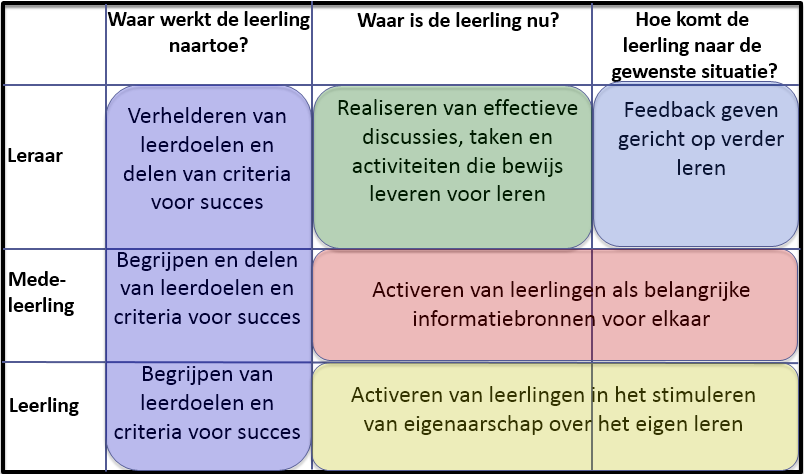 En één groot idee: het gebruiken van evidentie om aan te sluiten bij de leerbehoefte in de les.Zie: http://www.dylanwiliam.org/Dylan_Wiliams_website/Welcome.html 